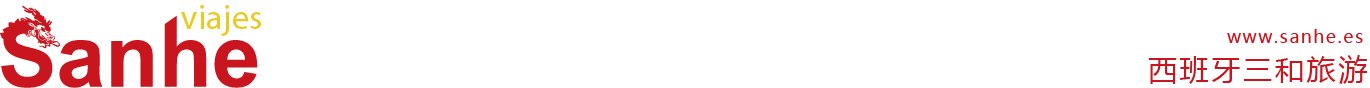 上海直飞马德里包机行程单行程安排费用说明服务标准其他说明产品编号PVGMAD2820出发地上海市目的地西班牙-马德里行程天数1去程交通飞机返程交通飞机参考航班IB2820IB2820IB2820IB2820IB2820产品亮点无无无无无产品介绍西班牙旅行社联盟包机西班牙旅行社联盟包机西班牙旅行社联盟包机西班牙旅行社联盟包机西班牙旅行社联盟包机行程详情上海 - 马德里费用包含单程机票单程机票单程机票费用不包含除机票外一切服务不包含除机票外一切服务不包含除机票外一切服务不包含服务项目服务标准机票经济舱机票商务舱退改规则-付款确认后机票不允许退票，改签，改名签证信息自理